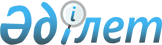 О внесении изменений и дополнений в приказ Министра образования и науки Республики Казахстан от 28 января 2016 года № 94 "Об утверждении Правил проведения внешней оценки учебных достижений"
					
			Утративший силу
			
			
		
					Приказ и.о. Министра образования и науки Республики Казахстан от 29 января 2020 года № 42. Зарегистрирован в Министерстве юстиции Республики Казахстан 5 февраля 2020 года № 19986. Утратил силу приказом Министра образования и науки Республики Казахстан от 5 мая 2021 года № 204.
      Сноска. Утратил силу приказом Министра образования и науки РК от 05.05.2021 № 204 (вводится в действие по истечении десяти календарных дней после его первого официального опубликования).
      ПРИКАЗЫВАЮ:
      1. Внести в приказ Министра образования и науки Республики Казахстан от 28 января 2016 года № 94 "Об утверждении Правила проведения внешней оценки учебных достижений" (зарегистрированный в Реестре государственной регистрации нормативных правовых актов Республики Казахстан под № 13287, опубликованный в информационно-правовой системе нормативных правовых актов Республики Казахстан "Әділет" 17 марта 2016 года) следующие изменения и дополнения:
      в Правилах проведения внешней оценки учебных достижений, утвержденных указанным приказом:
      пункт 5 изложить в следующей редакции:
      "5. ВОУД проводится в форме комплексного тестирования на бумажных носителях или с применением информационно-коммуникационных технологий (далее - ИКТ) на языке обучения.
      пункт 16 изложить в следующей редакции:
      "16. После завершения проведения ВОУД представитель Министерства направляет полный отчет о ходе его проведения в НЦТ на бумажном носителе или с применением ИКТ.
      Информация об итогах ВОУД размещается на интернет-ресурсах уполномоченного органа.";
      пункты 35 и 36 изложить в следующей редакции:
      "35. После закрытия приема заявлений формируются пропуски на тестирование, которые передаются ответственным лицам базовых и линейных ОВПО. Ответственное лицо линейного ОВПО передает корешки пропусков на тестирование представителю организации или в базовый ОВПО.
      36. При тестировании на бумажных носителях вскрытие мешков с материалами тестирования и проверка их целостности производится ответственным представителем базового ОВПО в присутствии представителей Министерства и руководителя организации высшего или послевузовского образования.
      Рассадка студентов производится в строгом соответствии посадочному листу.
      В присутствии студентов вскрываются материалы тестирования (книжки-вопросники и листы ответов), которые раздаются в строгом соответствии с листом распределения вариантов.
      Дежурный проигрывает аудиозапись с диска о правилах поведения на тестировании и порядке его проведения.
      Студентами заполняются листы ответов после их раздачи. Время начала тестирования фиксируется с момента заполнения студентами титульного листа книжки-вопросника.
      Студенты по мере завершения тестирования или окончания времени тестирования сдают листы ответов и книжки-вопросники дежурному, который проверяет заполнение всех служебных секторов листа ответов.
      В случае отказа тестируемым сдачи материала тестирования по истечению отведенного на тестирование времени, представителем Министерства в присутствии тестируемого составляется акт выявления факта несвоевременной сдачи материалов тестирования по форме согласно приложению 5 к настоящим Правилам.
      Результаты тестирования опубликовываются на официальном интернет-ресурсе НЦТ www.testcenter.kz.";
      пункты 37, 38, 39, 40, 41, 42, 43, 44, 45, 46 исключить;
      дополнить пунктами 47, 48 и 49 следующего содержания:
      "47. Для тестирования с применением ИКТ представитель НЦТ проверяет готовность компьютерных аудиторий.
      Студенты занимают места, в строгом соответствии посадочному листу, которые распечатываются в день тестирования согласно приложению 6 к настоящим Правилам.
      Дежурный проигрывает аудиозапись с диска о правилах поведения на тестировании и порядке его проведения с применением ИКТ. Время начала тестирования с применением ИКТ фиксируется с момента входа студента на портал.
      Результаты студентов отображаются на экране компьютера по завершению тестирования с применением ИКТ.
      48. В случае выявления подставного лица в ходе запуска на тестирование, в ходе проведения тестирования уполномоченным представителем Министерства и ДКСО в присутствии подставного лица составляется акт выявления подставного лица в ходе запуска или проведения тестирования по форме согласно приложению 7 к настоящим Правилам. Подставное лицо и сам обучающийся не допускаются на тестирование, результаты аннулируются.".
      49. Во время тестирования в аудиторию входят только представитель Министерства, сотрудник ДКСО и руководитель организации высшего или послевузовского образования в сопровождении руководителя группы представителей Министерства;
      приложение 5 изложить в новой редакции согласно приложению 1 к настоящему приказу;
      дополнить приложениями 6 и 7 согласно приложениям 2 и 3 к настоящему приказу.
      2. Комитету по контролю в сфере образования и науки Министерства образования и науки Республики Казахстан (Кобенова Г.И.) в установленном законодательством порядке обеспечить:
      1) государственную регистрацию настоящего приказа в Министерстве юстиции Республики Казахстан;
      2) размещение настоящего приказа на интернет-ресурсе Министерства образования и науки Республики Казахстан после его официального опубликования;
      3) в течение десяти рабочих дней после государственной регистрации настоящего приказа представление в Департамент юридической службы Министерства образования и науки Республики Казахстан сведений об исполнении мероприятий, предусмотренных подпунктами 1) и 2) настоящего пункта.
      3. Контроль за исполнением настоящего приказа возложить на вице-министра образования и науки Республики Казахстан Асылову Б.А.
      4. Настоящий приказ вводится в действие по истечении десяти календарных дней после дня его первого официального опубликования.              Акт выявления факта несвоевременной сдачи материалов тестирования
      Организация образования________________________________________________
(код) (наименование) "______" ______________20____год______ часов __________минут
Представитель Министерства____________________________________________________
                                           Ф.И.О (при его наличии)
Дежурный по аудитории ________________________________________________________
                                           Ф.И.О (при его наличии)
Тестируемый: Ф.И.О (при его наличии) ___________________________________________,
ИКС______________ из аудитории №_____, место № ______, вариант №_______________
отказался своевременно сдать экзаменационные материалы в связи с окончанием времени
тестирования, что является нарушением Правил проведения внешней оценки учебных достижений.
Учитывая данный факт, постановили: изъять экзаменационный материал; удалить из
аудитории №______ и аннулировать результаты тестирования:
Тестируемый _______________________________________________________________,
                               Ф.И.О. (при его наличии)
ИКС _______________________________________________________________________
             (подписи и Ф.И.О (при его наличии) лиц, составивших настоящий акт)
С актом ознакомлены:_________________________________________________________
                         (подпись и Ф.И.О (при его наличии) студента)
Представитель Министерства
_____________________________________________________________________________
                         (подпись и Ф.И.О (при его наличии)
_____________________________________________________________________________
                         (подпись и Ф.И.О (при его наличии)
_____________________________________________________________________________
                         (подпись и Ф.И.О (при его наличии)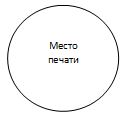 
      Дата_______________                                ПОСАДОЧНЫЙ ЛИСТ                    Тестируемого (для проведения в электронном формате)
      Пункт проведения тестирования: _____________________________________________
                                                 (наименование)
Дата/время тестирования: _________________________________________________________        Акт выявления подставного лица в ходе запуска или проведения тестирования
      Организация образования ___________________________________________________
(код) (наименование) "______" ______________20____год______ часов __________минут
Представитель Министерства ______________________________________________________
                                           Ф.И.О (при его наличии)
Выявлен факт попытки входа в здание организации образования для ВОУД сдачи тестирования вместо тестируемого
________________________________________________________________________________
                                     (Ф.И.О. (при его наличии) и ИКС)
гражданина______________________________________________________________________
                                     Ф.И.О (при его наличии)
Учитывая данный факт, постановили: Тестируемый/у тестируемого
________________________________________________________________________________
                                     Ф.И.О (при его наличии)
в здание организации образования для сдачи тестирования не допускать/изъять
экзаменационный материал и удалить из аудитории №______ с аннулированием результатов тестирования
________________________________________________________________________________
                                     Ф.И.О. (при его наличии)
ИКС ______________ С актом ознакомлены:
________________________________________________________________________________
                                     (подпись и Ф.И.О (при его наличии)
Представитель Министерства
________________________________________________________________________________
                                     (подпись и Ф.И.О (при его наличии)
________________________________________________________________________________
                                     (подпись и Ф.И.О (при его наличии)
________________________________________________________________________________
       (подпись и Ф.И.О (при его наличии) студента /подставного лица (при его наличии))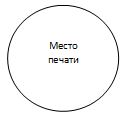 
					© 2012. РГП на ПХВ «Институт законодательства и правовой информации Республики Казахстан» Министерства юстиции Республики Казахстан
				
      и.о Министра 

Ш. Каринова
Приложение 1
к приказу Министра
образования и науки
Республики Казахстан
от 29 января 2020 года № 42Приложение 5
к Правилам проведения внешней
оценки учебных достижений
от 28 января 2016 года № 94ФормаПриложение 2 к приказу
Министра образования
и науки Республики Казахстан
от 29 января 2020 года № 42Приложение 6
к Правилам проведения внешней
оценки учебных достижений
от 28 января 2016 года № 94Форма
№
Данные студента
Данные студента
Параметры тестирования
Иностранный язык
№ варианта
№ посадочного места (заполняется вручную)
Подпись студента
№
Ф.И.О.(при его наличии)
ИИН
Язык сдачи тестирования
Иностранный язык
№ варианта
№ посадочного места (заполняется вручную)
Подпись студента
1
2
3Приложение 3 к приказу
Министра образования
и науки Республики Казахстан
от 29 января 2020 года № 42Приложение 7
к Правилам проведения внешней
оценки учебных достижений
от 28 января 2016 года № 94Форма